09.07.2018  № 1201О реорганизации муниципального автономного образовательного учреждения дополнительного образования «Дворец детского (юношеского) творчества» муниципального образования города Чебоксары – столицы Чувашской Республики В соответствии с Федеральным законом от 24 июля 1998 года № 124-ФЗ «Об основных гарантиях прав ребёнка в Российской Федерации, статьями   57 - 60 Гражданского кодекса Российской Федерации, Федеральным законом от 03 ноября 2006 года № 174-ФЗ «Об автономных учреждениях», 
Федеральным законом от 29 декабря  2012 года № 273-ФЗ «Об образовании в Российской Федерации», приказом Министерства образования и молодежной политики Чувашской Республики от 22 января 2014 года № 91 «Об утверждении Порядка проведения оценки последствий принятия решения о реорганизации или ликвидации государственной образовательной 
организации Чувашской Республики, муниципальной образовательной 
организации, включая критерий этой оценки (по типам данных образовательных организаций), порядка создания комиссии по оценке 
последствий такого решения и подготовки ею заключений», постановлением 
администрации города Чебоксары от 08.12.2009 № 279 «Об утверждении 
Порядка создания, реорганизации и ликвидации муниципальных 
образовательных организаций города Чебоксары», заключением комиссии по оценке последствий принятия решения о реорганизации или ликвидации 
муниципальных образовательных организаций города Чебоксары от 23 мая 2018 года администрация города Чебоксары   п о с т а н о в л я е т:1. Реорганизовать муниципальное автономное образовательное 
учреждение дополнительного образования «Дворец детского (юношеского) творчества» муниципального образования города Чебоксары – столицы 
Чувашской Республики (далее – МАОУДО  «ДДЮТ» г. Чебоксары), 
расположенное по адресу: Чувашская Республика, город Чебоксары,  
Президентский бульвар, д. 14, путем присоединения к нему муниципального автономного образовательного учреждения дополнительного образования «Дом детского творчества» города Чебоксары Чувашской Республики (далее –   МАОУДО «Дом детского творчества» г. Чебоксары), расположенного по адресу: Чувашская Республика, город Чебоксары, ул. 139 Стрелковой дивизии, д. 9.2. Установить, что МАОУДО «ДДЮТ» г. Чебоксары является 
правопреемником МАОУДО «Дом детского творчества» г. Чебоксары.3. Утвердить план мероприятий по реорганизации МАОУДО  «ДДЮТ» г. Чебоксары путем присоединения к нему МАОУДО «Дом детского творчества» г. Чебоксары согласно приложению к настоящему постановлению.4. Управлению образования администрации города Чебоксары  
(Захаров Д.А.) обеспечить осуществление в установленном порядке 
необходимых организационно-правовых действий, связанных с реорганизацией МАОУДО  «ДДЮТ» г. Чебоксары.5. Чебоксарскому городскому комитету по управлению имуществом (Ю.А. Васильев) внести соответствующие изменения в Единый реестр муниципальной собственности города Чебоксары.6. Управлению информации, общественных связей и молодежной политики администрации города Чебоксары опубликовать настоящее постановление в средствах массовой информации.7. Настоящее постановление вступает в силу со дня официального опубликования.8. Контроль за исполнением данного постановления возложить на заместителя главы администрации города Чебоксары по социальным вопросам А.Л. Салаеву.Глава администрации города Чебоксары		  		     А.О. ЛадыковУТВЕРЖДЕНпостановлением администрации города Чебоксарыот 09.07.2018 № 1201План мероприятийпо  реорганизации МАОУДО  «ДДЮТ» г. Чебоксары путем присоединения к нему МАОУДО «Дом детского творчество» г. Чебоксары ___________________________________________________Чăваш РеспубликиШупашкар хулаАдминистрацийěЙЫШĂНУ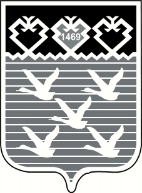 Чувашская РеспубликаАдминистрациягорода ЧебоксарыПОСТАНОВЛЕНИЕ№ п/пМероприятияСрокиОтветственныйУведомление в письменной форме ИФНС по городу Чебоксары о начале процедуры реорганизации МАОУДО  «ДДЮТ» г. Чебоксары путем присоединения к нему 
МАОУДО «Дом детского творчество» г. Чебоксары (далее-реорганизация МАОУДО  «ДДТ» г. Чебоксары), в том числе о форме реорганизации с приложением решения о реорганизациив течение 3-х рабочих дней со дня подписания настоящего постановленияДиректорыМАОУДО  «ДДЮТ» г. Чебоксары,МАОУДО «ДДТ» г. Чебоксары Уведомление   кредиторов о начале  реорганизации МАОУДО  «ДДЮТ» г. Чебоксарыв течение 5-ти рабочих дней  после даты направления уведомления о начале процедуры реорганизации ИФНС по городу ЧебоксарыДиректорыМАОУДО  «ДДЮТ» г. Чебоксары,МАОУДО «ДДТ» г. ЧебоксарыИнформирование родителей (законных представителей) обучающихся о реорганизации МАОУДО  «ДДЮТ» г. Чебоксары в течение 14-ти календарных дней со дня подписания настоящего постановленияДиректорыМАОУДО  «ДДЮТ» г. Чебоксары,МАОУДО «ДДТ» г. ЧебоксарыПисьменное уведомление сотрудников о реорганизации МАОУДО  «ДДЮТ» г. Чебоксары путем присоединения к нему МАОУДО «ДДТ»  г. Чебоксары в течение 3-х рабочих дней со дня подписания настоящего постановленияДиректорыМАОУДО  «ДДЮТ» г. Чебоксары,МАОУДО «ДДТ»г. ЧебоксарыРазмещение в средствах массовой информации, в которых опубликовываются данные о государственной регистрации юридических лиц (журнал «Вестник государственной регистрации»), уведомления о реорганизации МАОУДО  «ДДЮТ» г. Чебоксарыдва раза: первый раз в течение 3-х рабочих дней с момента внесения в ЕГРЮЛ записи о начале процедуры реорганизации МАОУДО  «ДДЮТ» г. Чебоксары второй раз – не ранее дня, следующего за днем истечения одного месяца со дня помещения в указанных средствах массовой информации первого уведомленияДиректорыМАОУДО  «ДДЮТ» г. Чебоксары,МАОУДО «ДДТ»г. Чебоксары Инвентаризация имущества и обязательств МАОУДО  «ДДЮТ» г. Чебоксары и МАОУДО «ДДТ»  г. Чебоксары подготовка передаточного акта в срок до 01.09.2018 МБУ «ЦБМБОУ г. Чебоксары»,директорыМАОУДО  «ДДЮТ» г. Чебоксары,МАОУДО «ДДТ»г. ЧебоксарыСогласование передаточного акта в Чебоксарском городском комитете по управлению имуществом (далее - Горкомимущество)в течение пяти дней со дня представленияГоркомимуществоУтверждение передаточного 
акта в срок до 15.09.2018Начальник управления образования администрации города 
Чебоксары Разработка проекта устава МАОУДО  «ДДЮТ» г. Чебоксары в срок до  15.09.2018Директор МАОУДО  «ДДЮТ» г. Чебоксары, 
управление образования 
администрации города Чебоксары Утверждение Устава в новой редакциив течение 3-х днейуправление образования администрации города ЧебоксарыСогласование Устава в новой редакции в Горкомимуществев течение 10-тикалендарных днейГоркомимуществоРегистрация новой редакции Устава в ИФНСв течение 3-х рабочих дней после согласования в
 ГоркомимуществеДиректор МАОУДО  «ДДЮТ» г. Чебоксары Внесение изменений в реестр муниципальной собственности города Чебоксарыв течение 3 х дней после внесения в ЕГРЮЛ 
записи о прекращении деятельности МАОУДО «ДДТ»  г. Чебоксары ГоркомимуществоПереоформление  правоустанавливающих 
документов  на объекты  недвижимости в течение месяца после внесения в ЕГРЮЛ 
записи о прекращении деятельности МАОУДО «ДДТ»  г. Чебоксары Директор МАОУДО  «ДДЮТ» г. Чебоксары Направление пакета документов на переоформление лицензии на образовательную деятельностьпосле регистрации устава в новой 
редакции в ИФНСДиректор МАОУДО  «ДДЮТ» г. Чебоксары